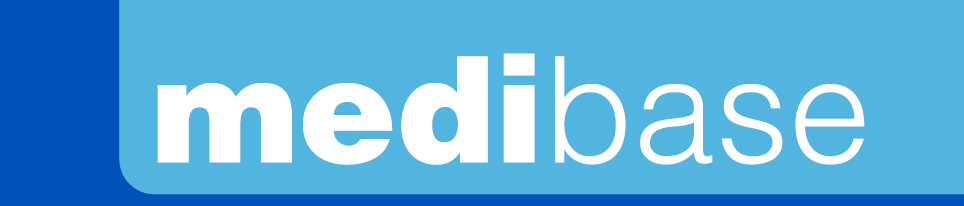 Version 1.0Mise à jour 2021/10/18 par Maria FrenzDésignationMASQUES A LANIERESRéférencesBleuRéférences3135073Photo produit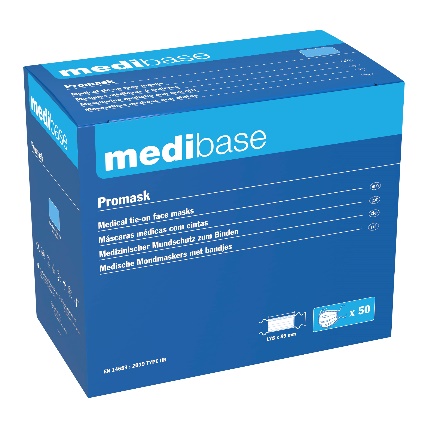 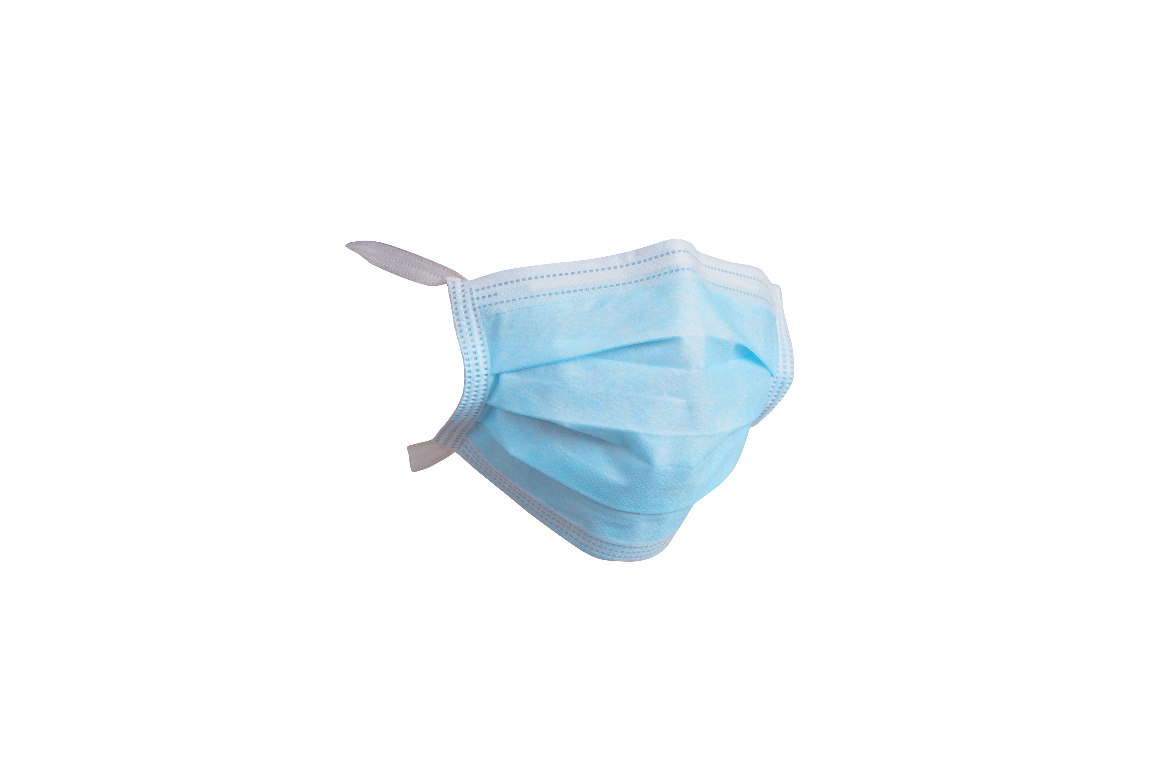 Description produitMasques médicaux à lanières triple épaisseur sans latex et sans fibres de verre. Conforme à la norme Type IIR EN 14683 : masques de protection contre les projections de liquides biologiques.Caractéristiques et compositionsEfficacité de filtration bactérienne (BFE), en % : ≥ 98Résistance respiratoire (ΔP) : < 49 Pression de la résistance aux projections : >120 mmHgPropreté microbienne (UFC/g) : ≤ 30Dimensions : 17,8 cm x 8,9 cm3 plis PackagingBoite contenant 50 masques. 6 boites par carton.Durée de vie3 ans	Indications d’utilisation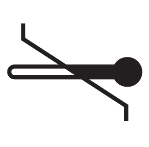 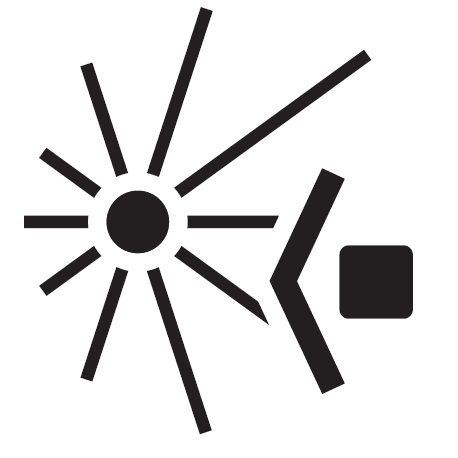 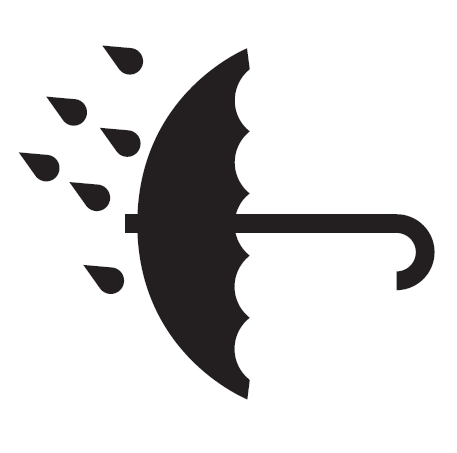 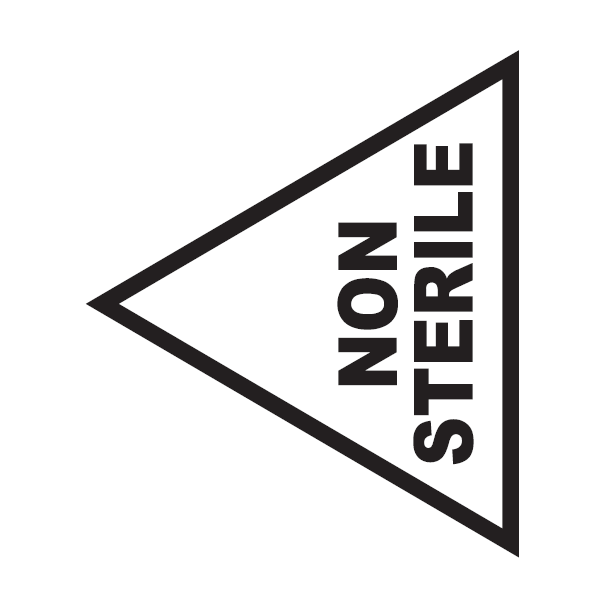 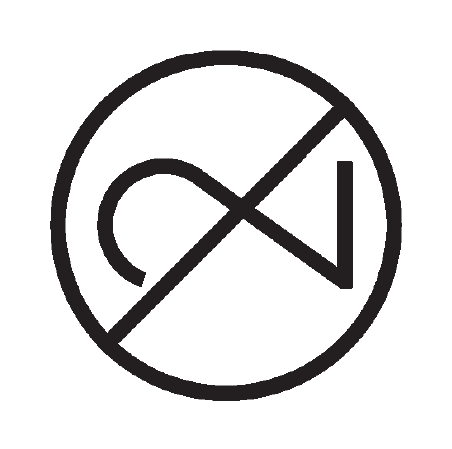 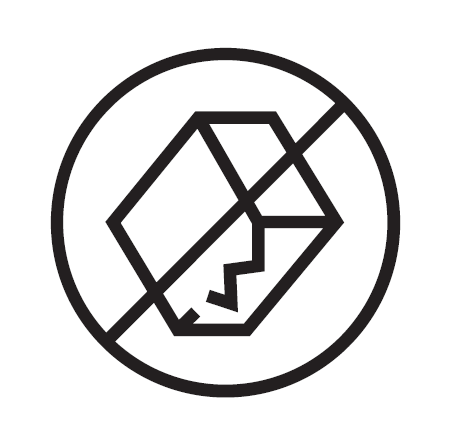 Informations légalesDispositif médical de classe I sous règlement MDR 2017/745Marquage CE - Fabricant A.R. MEDICOM INC. (Shanghai) Co., Ltd.